Sci 8			States of Matter				Name: _____________										Block: ______________What is Kinetic Energy?What are the three main points of the Kinetic Molecular Theory?Complete the chart below describing states of matter:Changes of StateLabel the diagram below using the following terms: condensation, deposition, vaporization, melting , freezing, and sublimation. 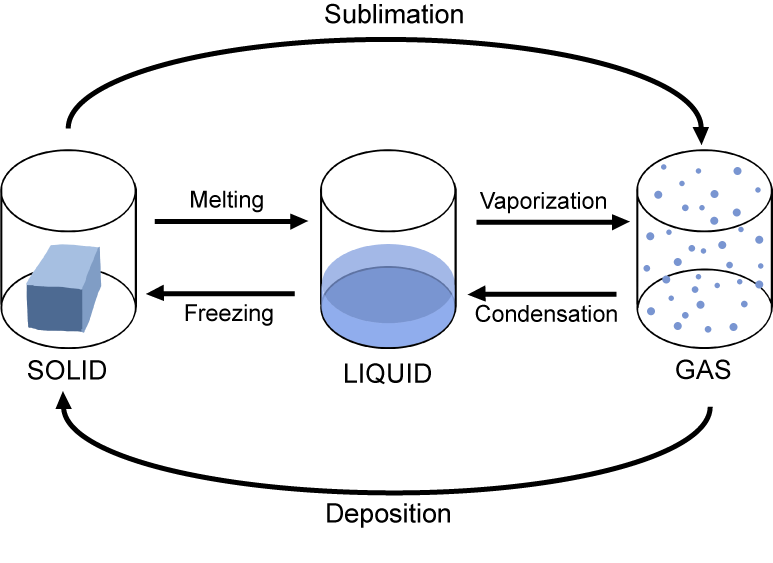 Complete the following table by indicating the initial and final states of matter and whether kinetic energy is added or removed. Give an example of each of the changes of state.SolidLiquidGasShape Not fixedTakes the shape of the containerVolumeFixed volumeMassDefiniteSpace is between  particlesAttractive forces between particlesstrongArrangement of particlesRandomly arrangedParticles are touching, but able to move past one anotherMovement of particlesCan move freely and quickly in all directions in the containerExampleDraw a picture of the particlesState ChangeState of MatterState of MatterKinetic Energy Added or RemovedExampleInitial StateFinal StateAddedMeltingFreezingDepositionSublimationVaporizationCondensationGasLiquidWater droplets form on a bathroom mirror after a hot shower